……….000000000000…………………………………………………………………………………………..000000000000000000000000000000City Council Meeting	       			   		          City Hall Hours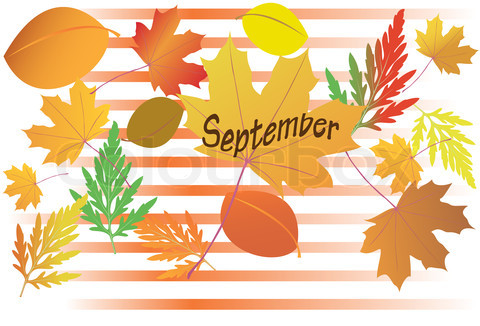 7:00 pm September 17, 2015	       	                               Mon.–Thurs. 10 am–2 pm			City UpdateAs many of you know, the City wells are not pumping as much water as they should to keep up with the demand. The City has had to buy water from the City of Lebanon to cover the demand which is approximately 20,000 gallons per day and the wells are currently producing only 16,000 gallons per day. This result is a loss of 4,000 gallons per day in the Reservoir Approximately 40,000 gallons have been purchased and delivered at a cost of $1135. The Cities of Albany and Adair Village have offered 50,000 gallons each for free, but the City of Sodaville still has to pay to have it trucked in. The cost is $75.00 per hour for trucking. This may be something that will have to be considered in the future if the wells do not recharge as they should and demand is still too high. Please try to conserve water until the winter rains replenish the system. The drought has affected many of the cities in Oregon, and strict measures are needed. Water Restriction rates began as of August 24 for utility billing. You will notice 2 different charges on your bill. Meter reading was done 2 times this month for this.The speed limit on all streets in the City of Sodaville is 15-25 mph! There have been numerous reports to the City of speeding and erratic driving. I will be contacting the Sheriff’s Department for more presence so that the offenders will be ticketed. School is now in session and speeding and children do not make for a safe walk to and from school. At the September 17th Council Meeting there will be 2 Public Hearings:Conditional Use Permit for 12s 02w 36 ad tax lots 2603-2604-2605 allowing Public Use of Park and City Hall/Community Center in Commercial Zone.Ordinance #15-03 An Ordinance prohibiting and enumerating those Nuisances that affect the Public Health and Safety, providing a Nuisance Abatement Procedure, Authorizing use of the City of Sodaville Enforcement Ordinance to abate Nuisances and to enforce the provision of this ordinance, and to repeal Ordinance #11-02, and all amendments thereto.Please attend the Meeting if you have any comments on the Public Hearing or contact City Hall. You can also email any statements to sodavill@cityofsodaville.org . Judy Smith, City AdministratorMayor’s MessageAahhh September, the start of the beginning of the end summer heat and drought. Fall leaves and cooler weather is soon on its way.  Thank you all for conserving water. You've done great!  I must say, that between your efforts and the knowledge and efforts of Stan Smith, things are going well.  It is with high hopes, we'll only have to buy water once.  Please remember that the rain we are getting now does not help our wells in any way at this time.  It only helps with the amount of water you use, the plants get a drink and the animals aren't so hot to where they need more to drink.We are still experiencing the shooting of firearms within the city limits. Please, please call the Sheriff's Office. 541.967.3911  Knowing exactly who it is will really help stop this ongoing problem.   School's here and there are more children on our little streets. Please be aware of that fact. Slow down, watch out for them. Two little girls were almost hit the other day. We do not want that to happen!News from the Citizens Planning Committee.  The Committee will be recommending a name for the new park if the permit is approved by the City Council. If anyone has any suggestions for a name, please contact me or City Hall. The Citizens Planning Committee is planning on having another Clean-up day on October 17th 9:00-12:00.  At 12:30 we shall enjoy a Chili and Cornbread lunch. Everyone is invited!   Meetings to plan the event are to be 9/15/15 @ 6:30 pm and 10/13/15 @ 6:30 pm.  Regular meeting is 10/6/15 @ 6.30 pm.Thank you for pitching in to help make our city a better place.  I love our town. Take care and see you around!Suzie Hibbert, Mayor mayorhibbert@yahoo.com  Public Works NewsletterFor those of you who don’t know, the City of Sodaville is currently under “Water Restriction” which mean no outside water use. No outside water use means no washing cars, watering lawns, pressure washing, or other activities that are not essential. A $500.00 fine may be imposed for unauthorized outdoor water use.Depending on the weather the water restriction may stay in place for one to two months or longer before lifted. What we need right now is rain.For those of you that did know, I would like to thank everyone for their response to the City’s need to conserve water. In July the City had record high water usage and in August usage dropped to nearly winter levels. Cooler temperatures and a little rain helped but mostly it was you our customers that made the difference. Water is currently being purchased from the City of Lebanon in small quantities to supplement our well production and keep the City’s reservoir level from dropping below critical levels. Customers that live at the highest points in town and are on the gravity portion of the water system can expect to see a slight drop in pressure as our reservoir drops lower. With your continued help we will all make it through this.Stan Smith, Public Works DirectorCountry Girl Quilting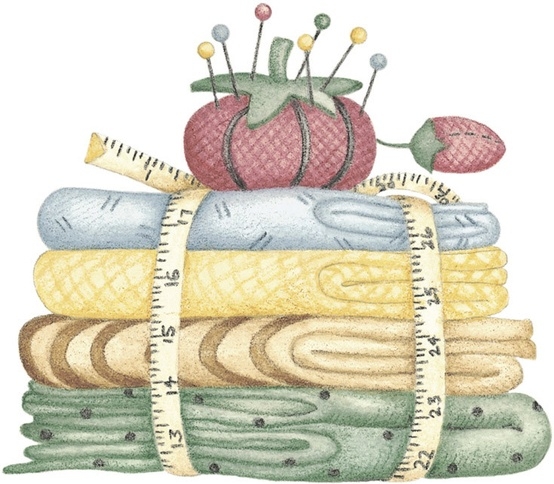 *Long-arm Machine QuiltingCall Sharon Hill and Joleana Altom at 541-258-2256   Carries Country Inn Adult Foster Home                                   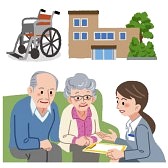 is located at 30785 Washington Street in Sodaville. “A safe,                                                                comfortable home where you can keep your dignity, respect and independence.” For information call: 541-570-1430If you have any announcements, information or ads you wish to have published in the newsletter, please call before the 6th of the month and I will be happy to insert them! “The City of Sodaville is an equal opportunity provider and employer.”